BI4Cloud - Business Intelligence Key Benefits to Save you Time and Help your Clients Run their Business Smarter using MYOBDashboards to DetailFlexible business reports to help unlock valuable MYOB dataAuto Email any reports and setup alerts (e.g. Sales below margin, Jobs over budget)Consolidate multiple MYOB files – GL, Jobs, Sales, Customers, Purchases, AR, AP etcComparison reports to any prior periodsReports available on the Cloud from any browser including from iPad and MacsHow to Identify clients who could benefit from an Add-on to standard MYOBUsing multiple spreadsheets to help run their businessAsking for functionality or information not readily available in MYOBInefficient business processesBoost your Advisory Skills using BI4Cloud – Business IntelligenceIdentify a client using MYOB for one of the four following areas. Connect-up their MYOB file to BI4Cloud then work through the following GAP Analysis examples to learn how to have a deeper conversation about their business. Help clients to manage margins and job profitability, save time, show them how to use MYOB for CRM, to get more from their MYOB and to see their business as never before. All-inclusive month end P&L and/or Consolidated P&LItem Sales & InventoryManage Projects Type JobsRun Divisions or Cost Centres with BudgetsSuperpowers – Available now out of the box from $40+gst/mthAll-inclusive month end P&L and/or Consolidated P&L
P&L Act v Bud inc Last year - Ultimate Month end P&L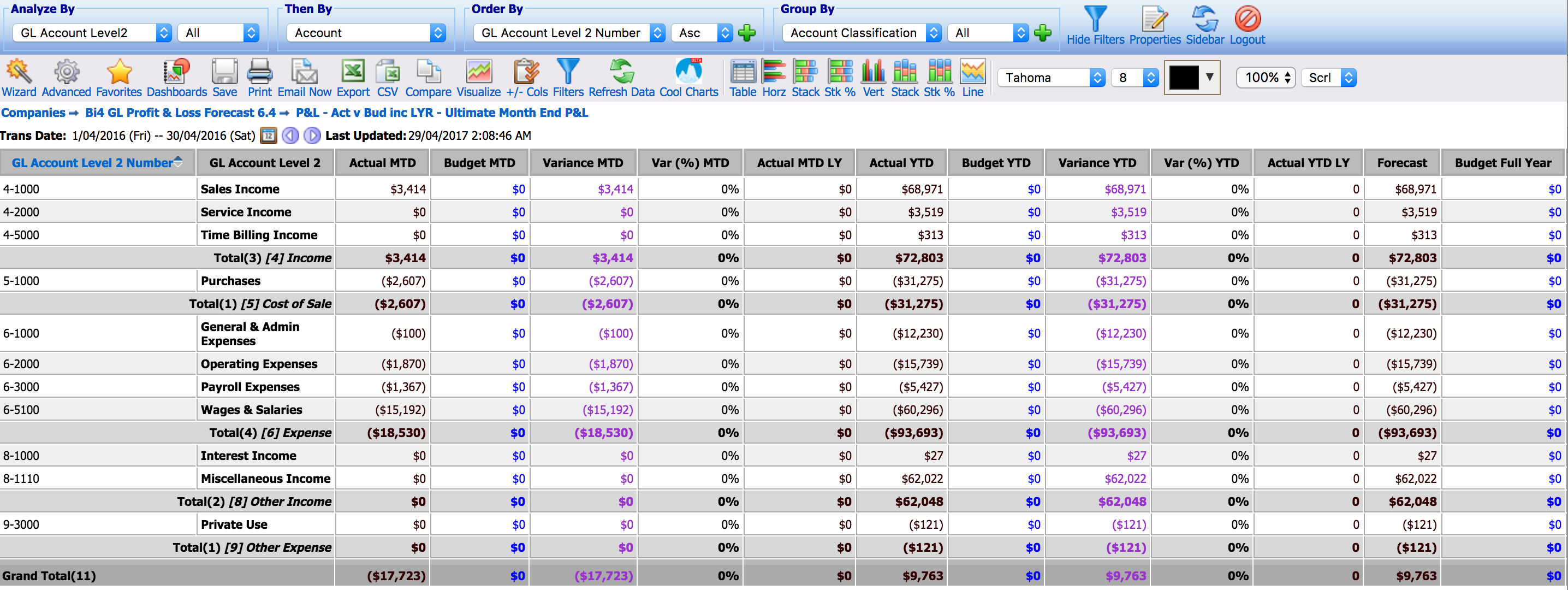 Relevant for:All types of businessesLearn moreGL - Ultimate month end P&LJobs – Ultimate month end P&LItem Sales & Inventory
Item Sales – Comparison Sales by Customer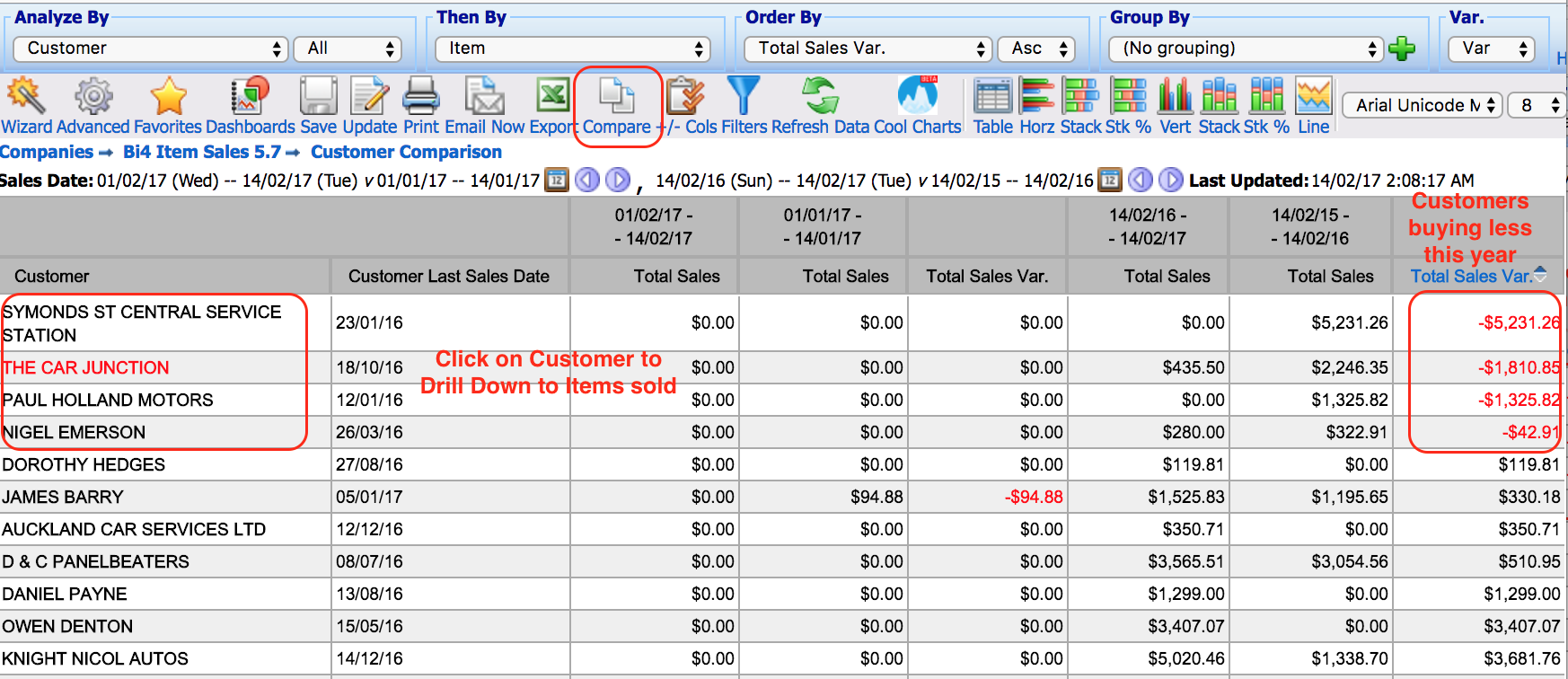 Relevant for:Wholesale Distribution / Item Sales businessesLearn moreWhich Customers Have Stopped BuyingHow Business Intelligence can help drive CRMUse Custom Lists to Group Customers and Items together 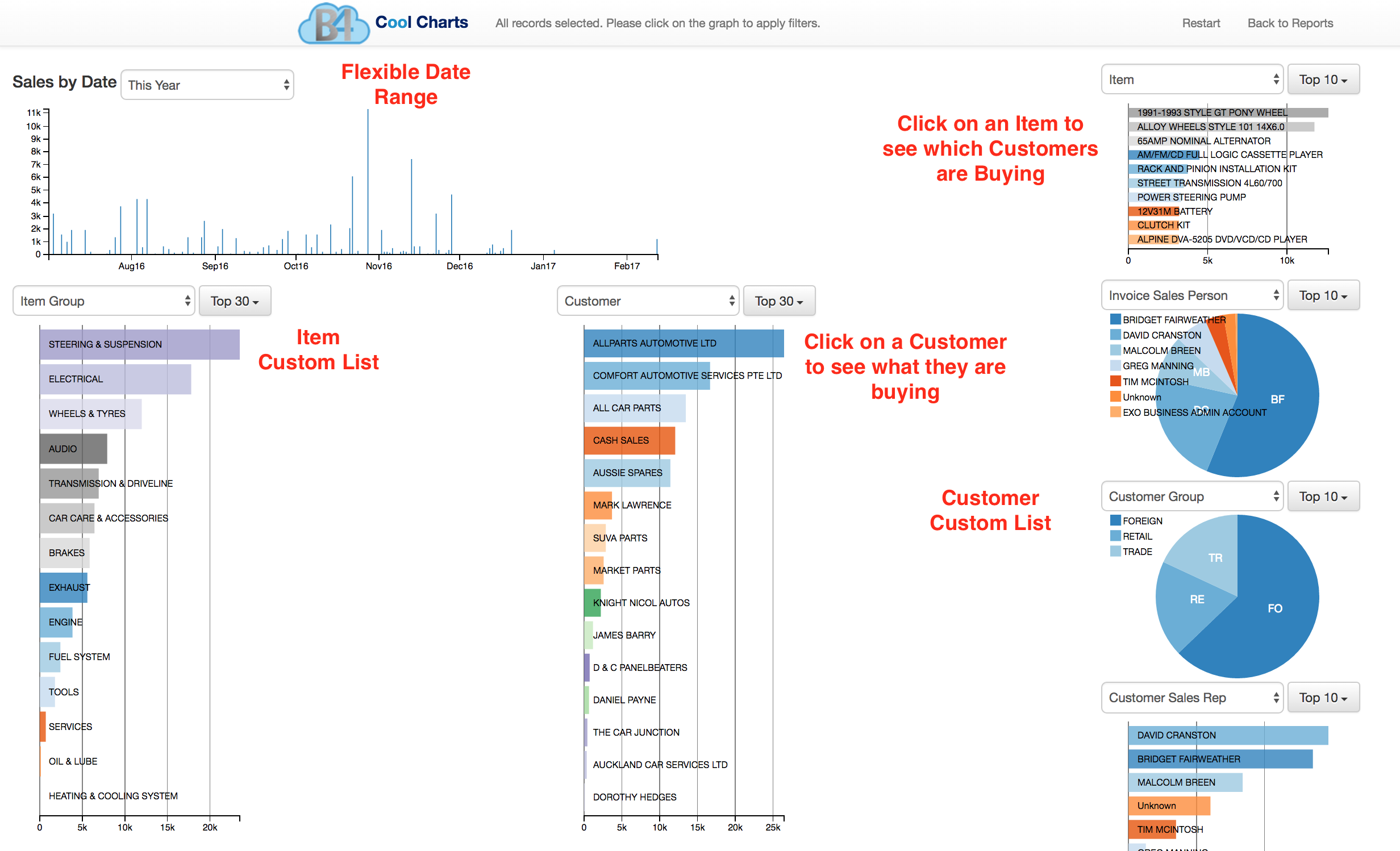 Learn more:Cool Charts – Dynamic Sales AnalysisManage Projects Type JobsJob Actual v Budget including Orders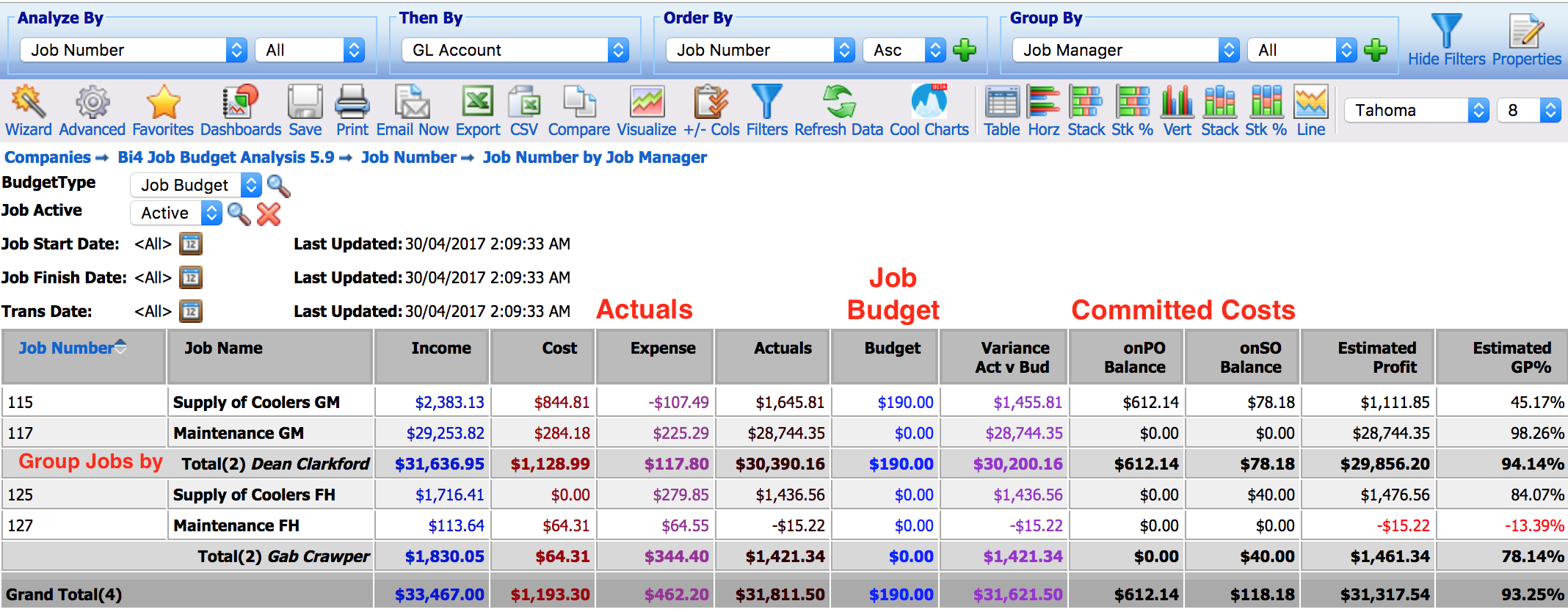 Relevant for:Construction, engineering, buildingServices e.g. landscaping, recruitment, maintenance Events e.g. concerts, conferences, festivalsLearn more:Use Jobs to manage Project type Jobs & WIPSuper charge your Jobs reporting to better manage Project type Jobs Run Divisions or Cost Centres with BudgetsJob Actual v Monthly Budget – YTD by Job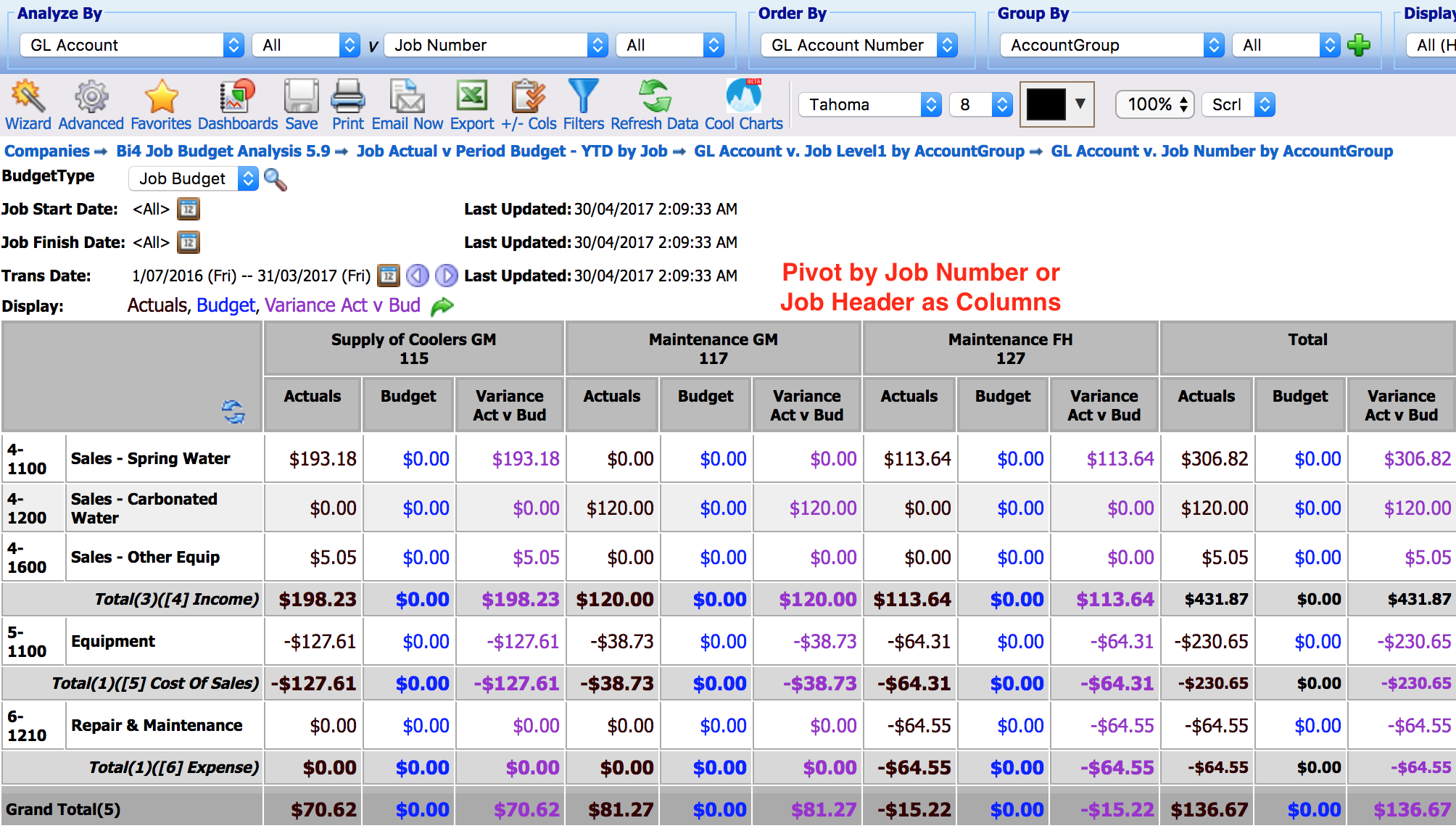 Relevant for:Businesses with Multi Branch, Divisions, Multi State, Cost Centres etc.Not for Profits – NFP and organisations on the NDISLearn more:Use Jobs to run Departments or Cost Centres with Monthly Job BudgetsJobs – Ultimate month end P&L